 I Sick….   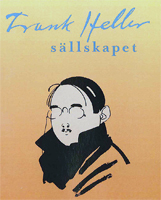 …Sack    genom HellervärldenNr 2  årgång 13    April 2024Kära Hellervänner!Hänt sedan sist är egentligen bara årsmötet men det får ni en fyllig rapport ifrån av Kaeth och så får ni hela Wilhelms kåseri om denna vår galna värld.Rapport från årsmötetÅrsmötet den 25 mars hölls i Savoys lokaler i Malmö. Efter sedvanligt mingel och sam-pratande hälsade ordförande Wilhelm Engström sällskapet välkomnat och öppnade sammanträdet.Dagordningen genomgicks snabbt och elegant med godkännande från de 18 närvarande vad gällde utskick av kallelse, ansvarsfrihet för styrelsen för 2023, oförändrad årsavgift för 2025. Även valet av styrelseledamöter klubbades snabbt med omval av samtliga liksom av Wilhelm Engström som ordförande och av valberedningen.Revisorerna Björn Teke och Anders Bengtsson har avsagt sig omval och tackades i sin frånvaro för förtjänstfulla insatser under flera år. Till nya revisorer valdes Mats Aili och Jan Hultberg.Har du synpunkter på styrelsens sammansättning är det Wilhelm Engström, Ivo Holmqvist och Jerry Rosenqvist som skall kontaktas i deras funktion som valberedning.Efter årsmötet intogs en måltid bestående av valfritt Panco-panerad kycklingfilé, fish ´n chips eller Bishops famous Chuck Burger.Wilhelm Engström kåserade med en fortsättning på ”Du dåre i denna natt” som du kan läsa nedan.Översättning av handskrivna brevDag Hedman informerade om det gedigna arbete som Hans Aili lagt ner på att skriva av vänboken till FH:s 50årsdag, Reverentia Facit  Versus, och kommenterat de grekiska och latinska citaten och anspelningarna. Dag har med Pär Hennings hjälp sammanställt biografika om de medverkande i volymen. De hade först tänkt ge ut det hela, men bidragen är faktiskt så dåliga (med undantag av Fritiof Nilssons) , att de knappast kan ha intresse ens för de redan troende, så ”hela Klabbet” överlämnas till handskriftavdelningen på LUB för den framtida forskningens förkovran.Vidare informerade Dag om Alephs utgivning av två volymer med noveller om doktor Zimmertür och att samma förlag ger ut zimmertürromanen  Marco Polos millioner i år, alltsammans med förord och kommentarer av Dag Hedman.Danmarksresan och ÅrsbokIvo Holmqvist berättade om Årsboken 2024 som handlar om Frank Heller och Danmark – helt lämpligt med tanke på den dagsutflykt med buss som planeras till Danmark (utanför Köpenhamn) till hösten. Styrelsen återkommer när detaljer klarnat.20-årsjubileumDet är 20 år sedan Frank Heller-sällskapet bildades. Förslag har framförts om en ståtlig jubileumsfest, ev. på Savoy i Malmö, till hösten för att fira detta. Synpunkter mottages tacksamt av ordföranden, wilhelm.engstrom@slu.seDet var en nöjd skara som lämnade årsmötet och Savoy denna blåsiga söndag i Malmö och flera framförde att man gärna återvänder till denna lokal.Kaeth Gardestedt(Klicka gärna på länken nedan vilken leder till sällskapets Facebook-sidahttps:/www.facebook.com/profile.php?id=100067321067661 Wilhelm Engströms årsmöteskåseri:”Du dåre i denna natt” – fortsättning följerÅret var 1922. ”Djup Versaillesfred vilade över Europa, Afrika, Asien och Australien. Valutor rasslade utför backe, politici mördades, befolkningar dogo av svält, halva världen ropade på varor och halva världen gick arbetslös. Man förde krig i öster, söder och väster. Polen förde krig mot Litauen, Ryssland förde krig mot Polen, Rumänien hotade Ungern, Ungern hotade Österrike, Jugoslavien sade ”Håll mun” till Italien och Italien sade ”Håll mun själv” till Jugoslavien. Djup fred vilade alltså över hela världen utom Amerika som undanbett sig fredens välsignelser då en blond herre steg iland på Rügens kust.Han var svensk medicine kandidat, men om man ville karaktärisera honom med en bild där han gick i land i Sassnitz kan ingen jämförelse passa bättre än en jämförelse med gubben Noak. När Noak gick ur arken var det ålderdomen och tvivlet som på nytt togo den jord i besittning vilken syndafloden förgäves sökt förnya. När Gerdt Lyman gick över landgången var det tvivlet som steg i land i det förgäves härjade Europa.”Gerdt Lyman till  vars håg och fallenhet psykiatrin stod, skulle uppleva osannolika äventyr i fristaten Danzig. En dåre som isolerats under hela första världskriget hos den berömde psykiatern Oscar Freudenthal rymmer, men inser till slut att världen blivit galnare än han:”Jag har sett mig om i världen sådan den blivit medan jag satt härinne. Värre dårhus har jag aldrig sett. Varför sätter man några dårar i dårhus och andra i ministerier? Varför sätter man vissa i stoppade celler och andra på stoppade taburetter?”Vi skriver nu år 2024. Gerdt Lymans unge släkting – Archibald Nyman – även han medicine kandidat med och fallenhet för psykiatrin var på väg i bil på slingriga vägar för att uppta anamnes på en dåre intagen på Säters fasta paviljong. Dåren hade valt att isolera sig helt från omvärlden. Han avstod helt från att bruka dagstidningar och radio. Han hade tackat nej till en televisionsmottagare i sin klosterliknande cell. Så hade han levt i femtio år sedan han som tonåring av psykiatrijouren försetts med vårdintyg och polis-hämtning till sin nuvarande vistelseort.Archibald Nyman var uppriktigt nyfiken och fascinerades av en människa som isolerats från de stora världshändelserna. Världsläget saknade inte paralleller till det som hans förfader upplevt år 1922.Valutor rasslade utför backe - åtminstone gällde det den svenska kronan. Politici mördades – enbart i Sverige förlorade vi en stats-minister och en utrikesminister, befolkningar dogo av svält, halva världen ropade på varor och halva världen rekryterades in i gäng-kriminalitet. Man förde krig i öster, söder och väster. Iranstödda rebeller förde krig mot den samlade västvärlden. Ryssland förde krig mot Ukraina, Kina hotade invadera Formosa.Archibald Nyman grubblade under färden på hur han skulle förklara de senaste 50 årens förändringar för dåren så skonsamt som möjligt.För dem som har vuxit upp framför datorn med en smart-phone i handen – och saknar erfarenhet av sladdtelefon, skrivmaskin, fax, skivspelare, arkivskåp och kaféer där gästerna inte bara stirrar på skärmar – måtte tillvaron för fem decennier sedan förefalla närmast medeltida.Men vår tid kan också med fog beskrivas som ett digitalt inferno av övervakning. AI-styrda kund-chattar, väntan och valmenyer i det oändliga. Vi får själva – utan ersättning, men till extra kostnad i form av vår tid – utföra arbete som förr gjordes av banken, resebyrån, myndigheten, butiken. Det är ofta omöjligt att få tala med en levande person. Att stora delar av befolk-ningen inte är delaktiga i digitaliseringen märks inte när kunder och brukare förutsätts ha datorvana och tillgång till de rätta apparna.”Influerare” med miljoner följare blir ett slags makthavare utan andra meriter än en medryckande svada. Sociala medier har blivit diffusa och tveeggade faktorer i mänsklig interaktion och politiskt liv. Föreställningen att platt-formarna skulle utveckla och vidga yttrandefriheten har i stort kommit på skam. Idag ter det sig snarare som att de är ymnighets-horn för konspirationsteorier, desinformation, vetenskapsförakt och hatkampanjer. Sociala medier som producenter av negativa känslor som gör tech-bolagen groteskt rika på att sälja vår uppmärksamhet. Många fundamentala mänskliga erfarenheter som varit mer eller mindre betydelsefulla har försvunnit genom internet. Det gäller såväl föremål som före-ställningar och vanor. Somliga försvinnanden tar vi lätt på, andra lämnar tomrum och väcker var-aktig saknad. Semesterns vykort och telefonsvararen är kanske glömda på en generation, men vad medför informationsstressen och att privatlivet blivit halvoffentligt?Listan är lång och växande över förändringar i digitaliseringens spår. Nästan alla aspekter av livet och alla miljöer vi vistas i påverkas, med mobiltelefonen som ett slags ground zero.Mobilen är bara till namnet en telefon, i huvudsak är den en kraftfull administrationscentral och trollerilåda. Vi talar allt mindre i telefon till förmån för skrivna meddelanden, vindlande konversationer mellan högt och lågt vänner emellan har blivit omoderna. Att bli uppringd betyder försäljare eller dåliga nyheter. I Sverige slutade vi använda kontanter nästan utan att vi märkte hur det gick till. Andra nätrelaterade förändringar är redan långt gångna. Allt fler butiker slår igen när vi i stället handlar på nätet och tomlokalerna i stadskärnorna blir kaféer. I e-postens tid dör förmågan att skriva för hand. Det medför bland annat att framtidens biografi-författare inte kommer att ha brevväxlingar som källmaterial; ingen sparar Twitterflöden  och gammal e-post, som dessutom kontrolleras av några få jätte-företag som kanske inte existerar om femtio år.Tekniken underlättar och upp-muntrar en intensiv fixering vid det egna jaget, från oändliga selfies och en tillrättalagd självbiografi på instagram och Facebook, till steg-, puls-, och kaloriräknare. Fixeringen vid den egna kroppen är att ungdomen i gemen – också de yrkesverksamma – kan till-bringa två timmar om dagen på sitt gym men aldrig skulle kunna tänka sig att ägna en halvtimme om dagen åt en skriven text.Sociala medier luckrar upp gränsen mellan privat och offentligt, men vad blir följden av att ständigt vara i blickfånget? I det ivriga fotograferandet av allt som kan vara av intresse om en själv för andra ingår för somliga att hala fram mobilkameran också på till exempel olycksplatser. Även det bottnar sannolikt i ett upp-märksamhetsbehov – jag var där” – som är starkare än empati och anständighet.Över huvud taget krymper upp-märksamheten på omgivningen när man är fokuserad på en mobil och med ett eget soundtrack i lurarna. Att många småbarns-föräldrar på promenad ägnar mer uppmärksamhet åt mobilen än åt telningen är vid det här laget en blanksliten iakttagelse. Barn och unga har slutat läsa böcker och tidningar, skärmarna erbjuder en värld av motståndslös och ändlös förströelse. Vad det skiftet kommer att betyda för  läs-vana, ordförråd, uttrycksförmåga har man ju förstått.Med mobilen i handen behöver numera ingen ha långtråkigt, men fanns det inte ett värde i de där mellanrummen då tankarna kunde vandra fritt, som att sitta och blicka ut genom tågfönstret? Barn behöver inte längre vara påhittiga för att finna sysselsättning, det finns ett ändlöst digitalt inflöde av underhållning, men var finns plats för utflöde i form av eget skapande eller ens reflektion?Med GPS behöver man inte längre en knölig och grälalstrande karta på resan, men man gör å andra sidan inte de där oväntade upp-täckterna som en rejäl felkörning kunde bjuda på. En besläktad för-ändring är att vi nu via bland annat Google Earth i förväg kan besöka vårt resmål, vandra på gatorna, studera sevärdheterna och restaurangmenyerna, se en video från hotellrummet. Utmärkt för planering, naturligtvis, men vad som skulle ha varit över-raskningar blir i stället deja-vu.Internet har krympt jorden dramatiskt, på gott och ont. Förr betydde resan att man var borta, oåtkomlig, ja, fri, men numera står många i permanent kontakt med hemmabasen. Att den som har gjort en resa har någonting att berätta stämmer inte längre, den är redan skildrad via Facetime. Förr talade man med främlingar på flygplatser eller med stols-grannen på flyget, nu är alla fixerade vid sina telefoner.Det enorma utbudet av strömmad film, musik och litteratur är häpnadsväckande, men när val-möjligheterna är gränslösa sker en devalvering av värdet av det enskilda. Många minns än till-fredsställelsen i att köpa ett efterlängtat album, läsa konvolut-texten och foga det till samlingen – en spellista på Spotify är inte riktigt samma sak. Cd-samlingen, fotoalbumet och framför allt bok-hyllan tillhör gårdagen, men de var företeelser som sa något om inne-havaren, ett slags personlighets-markörer.Att botanisera i bokhandlar och antikvariat var för många ett nöje och en njutning med plats för överraskningar som nu i stort hör till det förgångna. Och när man kan googla fram vilken uppgift som helst – Google behandlar över 40 000 sökningar per sekund – tycks den allmänbildades kunskaper värdelösa. Vad hjälper det då att påpeka att tillgång till en ocean av information och fakta inte ska förväxlas med kunskap eller bildning?Archibald Lyman hade äntligen anlänt till Säters fasta paviljong. Han steg ur bilen och gick mot grindarna med en gryende misstanke att också denna dåre skulle inse att världen blivit galnare än han.Wilhelm EngströmDr Zimmertür kommer igenAlephs förlag fortsätter i vår åter-utgivningen av böckerna om läkaren som löser kriminalgåtor med hjälp av psykoanalys.  Förutom Marco Polos miljoner (med denna stavning) innehåller den nya volymen novellen Mannen, som skrev oförrätter i sten.Dag Hedman har förstås skrivit ett utförligt förord, ur vilket vi här citerar valda stycken.”I oktober 1920 for Gunnar Serner med sin trolovade, danskan Annie Kragh till Venedig. På ett vykort till sin yngsta syster Astrid 27.10. 1920 skrev han: ”Här ser du en stad emot hvilkens sällsamma gatulif ingen annan stad kan lyfta anspråk. Jo, hur är det med Bangkok?”…Med tanke på giftermålsplanerna och Serners slutspurt av författandet av den  parodiska spiritistromanen Andarna och Furustolpe (utgiven 1920), är det otroligt, att hans sinnen även var öppna för Venedigs lockelse. Det var emellertid så han arbetade: för att skaffa sig inspiration besökte han rastlöst olika platser i Europa, Nordafrika och Central- och Sydamerika på jakt efter miljöer till sina noveller, romaner och reportage. Sju år  efter besöket, blev Venedig åter aktuellt som miljö i Marco Polos millioner. …Den 14.3. 1927 skrev Serner till Franzos, att han borde arbeta med sitt nya opus, som han kallade Messer Millione,  men att han kände sig för lat och för ostimulerad av det dåliga vädret i Monte Carlo. Messer Millione, var det öknamn som venetianerna gav sin landsman köpmannen och långresenären  Marco Polo (1254-1324) på grund av de fantastiska uppgifter han lämnade i sina berättelser om sina resor i Orienten…..…han tvekade, huruvida han verkligen skulle fortsätta att skriva om doktor Zimmertür, trots att han hade en idé till en roman om honom. Han funderade på att vänta till 1928 innan han satte igång, eftersom han kände sig utarbetad. Tydligen piggnade han till när han över sommaren fick komma till sitt sommarresidens på Bornholm. … mycket riktigt var det först den 17.10 1927, som Heller rapporterade till sin tyska över-sättarinna, att han fyra dagar tidigare hade skickat den färdiga romanen, nu omdöpt till Marco Polos millioner, till Albert Bonniers förlag i Stockholm.  Eftersom han samtidigt skrivit noveller för att säkra ett jämnt kassaflöde, kunde han i brevet konstatera, att han under sommaren skrivit 750 sidor! Till detta kom hans omfattande korrespondens (totalt 3.462 försändelser till 83 mot-tagare är kända). Vi talar om hand-skrivna sidor – skrivmaskin skaffade han sig först 1930… Recensenterna var genomgående positiva till Marco Polos millioner.”Tilläggas kan att boken gick som följetong i Stockholms-Tidningen hösten 1927.Spex i LundI år blir spexdags den 26 april kl 19, men förstås med dubbelkvart. Spexet Bonifacius föregås av en sittning på Kulturens restaurang kl. 17Kalendarium:26 april- Spex i Lund20 juli- Möte på TrollenäsSeptember – resa till DanmarkAnsvarig utgivare: Wilhelm EngströmRedaktör: Göran Wessberg